Дидактическая игра «Большая стирка»Задачи: - закрепить названия основных цветов- закрепить знания детей о предметах одежды- закрепить различие в одежде мальчиков и девочек- обогащать словарь детей по теме «одежда»- развивать мелкую моторику рук- воспитывать внимательность, усидчивость, желание доводить дело до конца.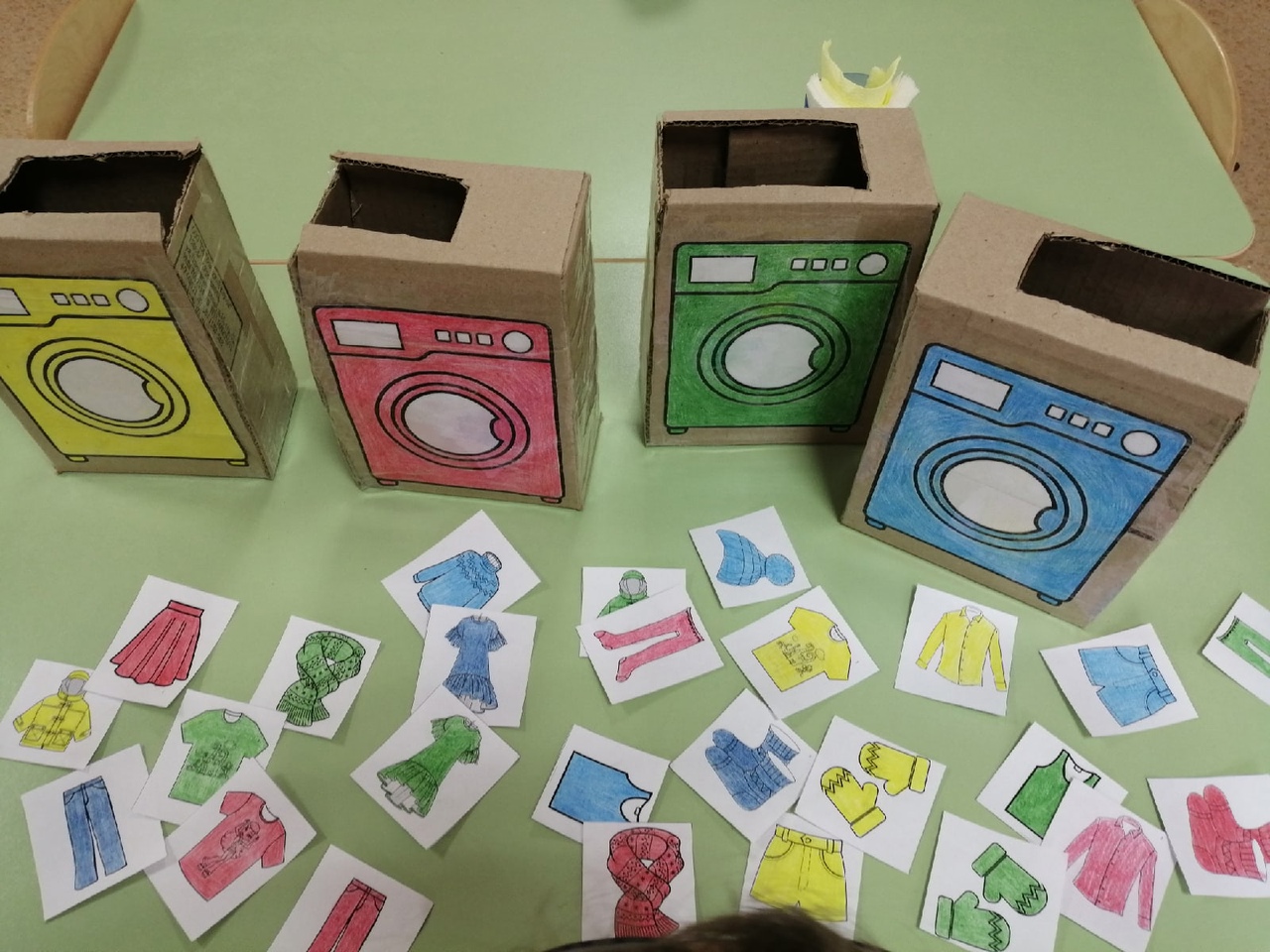 Материал подготовила учитель-дефектолог: Смирнова А.М.